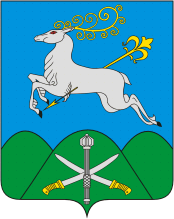 АДМИНИСТРАЦИЯ МУНИЦИПАЛЬНОГО ОБРАЗОВАНИЯКАВКАЗСКИЙ РАЙОНПОСТАНОВЛЕНИЕот 24.03.2015      			                                     № 676О внесении изменений в постановление администрации муниципального образования Кавказский район от 31 октября 2014 года № 1733 «Об утверждении муниципальной программы муниципального образования Кавказский район «Развитие образования»В соответствии с пунктом 3.6 постановления администрации муниципального образования Кавказский район от 11 июля 2014 года № 1166 «Об утверждении Порядка принятия решения о разработке, формирования, реализации и оценки эффективности реализации муниципальных программ муниципального образования Кавказский район»,  п о с т а н о в л я ю:1. Внести изменения в постановление администрации муниципального образования Кавказский район от 31 октября 2014 года № 1733                                        «Об утверждении муниципальной программы  муниципального образования Кавказский район «Развитие образования» согласно приложению к настоящему постановлению.2. Отделу по связям со СМИ и сопровождению официального сайта администрации муниципального образования Кавказский район (Винокурова) разместить настоящее постановление на официальном сайте администрации муниципального образования Кавказский район в сети Интернет.	3. Постановление вступает в силу со дня его подписания.Глава муниципального образования Кавказский район 							          В.Н.ОчкаласовПРИЛОЖЕНИЕ к постановлению администрации муниципального образования Кавказский районот 24.03.2015 № 676ИЗМЕНЕНИЯ,вносимые в приложение к постановлению администрации муниципального образования Кавказский район от 31 октября 2014 г ода № 1733 «Об утверждении муниципальной программы муниципального образования  Кавказский район «Развитие образования»1. В паспорте муниципальной  программы муниципального образования Кавказского района «Развитие образования» позицию  «Объемы бюджетных ассигнований муниципальной программы» изложить в следующей редакции:2. Приложение 2 Раздела 3 программы «Перечень мероприятий программы «Развитие образования» изложить в новой редакции (приложение 1 к изменениям в постановление).3. Раздел 4 программы «Обоснование ресурсного обеспечения муниципальной программы» изложить в следующей редакции:«Объем финансовых ресурсов, предусмотренных на реализацию муниципальной программы «Развитие  образования»».4. В приложении 4 раздела 5 программы «Прогноз сводных показателей на оказание муниципальных услуг (выполнение работ) муниципальными учреждениями в сфере реализации программы «Развитие образования»  по строке 4 графы 5 цифру «43550,0» заменить на цифру «43593,0».Заместитель главы муниципальногообразования Кавказский район						 С.В. ФилатоваПРИЛОЖЕНИЕ № 1  к изменениям, утвержденным постановлением администрации муниципального образования Кавказский районот____________________№_________ПРИЛОЖЕНИЕ № 2к муниципальной программе  муниципального образования Кавказский районк муниципальной программе «Развитие образования», утвержденной постановлением администрации муниципального образования Кавказский районот 31.10.2014 № 1733 (в редакции постановления администрации муниципального образования Кавказский район от _________________№______)		ПЕРЕЧЕНЬ ОСНОВНЫХ МЕРОПРИЯТИЙ МУНИЦИПАЛЬНОЙ ПРОГРАММЫ  «РАЗВИТИЕ ОБРАЗОВАНИЯ» Заместитель главы муниципальногообразования Кавказский район												      С.В. ФилатоваПРИЛОЖЕНИЕ № 2  к изменениям, утвержденным постановлением администрации муниципального образования Кавказский районот____________________№_________ПРИЛОЖЕНИЕ № 4к муниципальной программе  муниципального образования Кавказский районк муниципальной программе «Развитие образования», утвержденной постановлением администрации муниципального образования Кавказский районот 31.10.2014 № 1733 (в редакции постановления администрации муниципального образования Кавказский район от _________________№______)ПРОГНОЗСВОДНЫХ ПОКАЗАТЕЛЕЙ МУНИЦИПАЛЬНЫХ ЗАДАНИЙ НА ОКАЗАНИЕ МУНИЦИПАЛЬНЫХ УСЛУГ МУНИЦИПАЛЬНЫМИ УЧРЕЖДЕНИЯМИ НА ОЧЕРЕДНОЙ ФИНАНСОВЫЙ ГОД (ПЛАНОВЫЙ ПЕРИОД) В СФЕРЕ РЕАЛИЗАЦИИ МУНИЦИПАЛЬНОЙ ПРОГРАММЫ «РАЗВИТИЕ ОБРАЗОВАНИЯ» НА 2015-17ГГ.Заместитель главы муниципальногообразования Кавказский район												           С.В.ФилатоваОбъёмы бюджетных  ассигнований  Объём  финансирования Программы   составляет          2931104,4 тыс. руб., в том числе на:                            2015 год –991080,8 тыс. руб.                            2016 год –970099,7 тыс. руб.                            2017 год –969923,9 тыс. руб.  из средств краевого бюджета -  2108552,4 тыс. руб., в том числе на:                            2015 год –     710421,6 тыс. руб.                            2016 год –     698893,7 тыс. руб.                            2017 год –     699237,1 тыс. руб. из средств местного бюджета - 663834,0 тыс. руб., в том числе на:                              2015 год –    227753,2 тыс. руб.                            2016 год –    218300,0 тыс. руб.                            2017 год –    217780,8 тыс. руб.из внебюджетных источников: - 158718,0 тыс. руб.в том числе на:                            2015 год –     5 2906,0 тыс. руб.                            2016 год –     52906,0 тыс. руб.                            2017 год –     52906,0 тыс. руб.Источники финансированияОбъем финанси-рования,всего(тыс. руб.)В том числе по годамВ том числе по годамВ том числе по годамИсточники финансированияОбъем финанси-рования,всего(тыс. руб.)2015 год2016 год2017 год12345Местный бюджет663834,0227753,2218300,0217780,8Краевой бюджет2 108552,4710421,6698893,7699237,1Федеральный бюджет0,00,00,00,0Внебюджетные источники158718,052906,052906,052906,0Всего2931104,4991080,8970099,7969923,9№ п/пНаименование мероприятияИсточник финансированияОбъём финансирования всего (тыс. руб.)В том числе по годамВ том числе по годамВ том числе по годамНепосредственный результат реализации мероприятияУчастник муниципальной программы№ п/пНаименование мероприятияИсточник финансированияОбъём финансирования всего (тыс. руб.)2015 г2016 г2017 гНепосредственный результат реализации мероприятияУчастник муниципальной программы123456789Развитие образования в муниципальном образовании Кавказский район»ВСЕГО2931104,4991080,8970099,7969923,9Развитие образования в муниципальном образовании Кавказский район»муниципаль-ный бюджет663834,0227753,2218300,0217780,8Развитие образования в муниципальном образовании Кавказский район»краевой бюджет2099552,4710421,6698893,7699237,1Развитие образования в муниципальном образовании Кавказский район»федеральный бюджет0,00,00,00,0Развитие образования в муниципальном образовании Кавказский район»внебюджет-ные источники158718,052906,052906,052906,01.Развитие системы дошкольного образования в муниципальном образовании Кавказский район»ВСЕГО1211123,4404869,0403070,2403184,2Создание условий для получения доступного и качествен-ного образования детейДошкольные образова-тельные учреждения, подведомс-твенные управлению образования1.Развитие системы дошкольного образования в муниципальном образовании Кавказский район»муниципаль-ный бюджет229992,477932,476030,076030,0Создание условий для получения доступного и качествен-ного образования детейДошкольные образова-тельные учреждения, подведомс-твенные управлению образования1.Развитие системы дошкольного образования в муниципальном образовании Кавказский район»краевой бюджет846413,0282030,6282134,2282248,2Создание условий для получения доступного и качествен-ного образования детейДошкольные образова-тельные учреждения, подведомс-твенные управлению образования1.Развитие системы дошкольного образования в муниципальном образовании Кавказский район»федеральный бюджет0,00,00,00,0Создание условий для получения доступного и качествен-ного образования детейДошкольные образова-тельные учреждения, подведомс-твенные управлению образования1.Развитие системы дошкольного образования в муниципальном образовании Кавказский район»внебюджет-ные источники134718,044906,044906,044906,0Создание условий для получения доступного и качествен-ного образования детейДошкольные образова-тельные учреждения, подведомс-твенные управлению образования1.1Реализация дополнительных мероприятий в области дошкольного образования, наказы избирателейВСЕГО932,4932,430,030,0Создание условий для получения доступного и качествен-ного образования детейДошкольные образова-тельные учреждения, подведомс-твенные управлению образования1.1Реализация дополнительных мероприятий в области дошкольного образования, наказы избирателеймуниципальный бюджет932,4932,430,030,0Создание условий для получения доступного и качествен-ного образования детейДошкольные образова-тельные учреждения, подведомс-твенные управлению образования1.1Реализация дополнительных мероприятий в области дошкольного образования, наказы избирателейкраевой бюджет0,00,00,00,0Создание условий для получения доступного и качествен-ного образования детейДошкольные образова-тельные учреждения, подведомс-твенные управлению образования1.1Реализация дополнительных мероприятий в области дошкольного образования, наказы избирателейфедеральный бюджет0,00,00,00,0Создание условий для получения доступного и качествен-ного образования детейДошкольные образова-тельные учреждения, подведомс-твенные управлению образования1.1Реализация дополнительных мероприятий в области дошкольного образования, наказы избирателейвнебюджет-ные источники0,00,00,00,0Создание условий для получения доступного и качествен-ного образования детейДошкольные образова-тельные учреждения, подведомс-твенные управлению образования1.2Осуществление отдельных полномочий Краснодарского края на компенсацию расходов на оплату жилых помещений, отопления и освещения работникам, муниципальных учреждений, проживающим и работающим в сельской местностиВСЕГО3429,51036,11139,71253,7Создание условий для получения доступного и качествен-ного образования детейДошкольные образова-тельные учреждения, подведомс-твенные управлению образования1.2Осуществление отдельных полномочий Краснодарского края на компенсацию расходов на оплату жилых помещений, отопления и освещения работникам, муниципальных учреждений, проживающим и работающим в сельской местностимуниципаль-ный бюджет0,00,00,00,0Создание условий для получения доступного и качествен-ного образования детейДошкольные образова-тельные учреждения, подведомс-твенные управлению образования1.2Осуществление отдельных полномочий Краснодарского края на компенсацию расходов на оплату жилых помещений, отопления и освещения работникам, муниципальных учреждений, проживающим и работающим в сельской местностикраевой бюджет3429,51036,11139,71253,7Создание условий для получения доступного и качествен-ного образования детейДошкольные образова-тельные учреждения, подведомс-твенные управлению образования1.2Осуществление отдельных полномочий Краснодарского края на компенсацию расходов на оплату жилых помещений, отопления и освещения работникам, муниципальных учреждений, проживающим и работающим в сельской местностифедеральный бюджет0,00,00,00,0Создание условий для получения доступного и качествен-ного образования детейДошкольные образова-тельные учреждения, подведомс-твенные управлению образования1.2Осуществление отдельных полномочий Краснодарского края на компенсацию расходов на оплату жилых помещений, отопления и освещения работникам, муниципальных учреждений, проживающим и работающим в сельской местностивнебюджет-ные источники0,00,00,00,0Создание условий для получения доступного и качествен-ного образования детейДошкольные образова-тельные учреждения, подведомс-твенные управлению образования1.3Финансовое обеспечение деятельности муниципальных бюджетных и автономных учреждений на реализацию программ дошкольного образования (предоставление субсидий на оказание муниципальных услуг)ВСЕГО1176079,3392693,1391693,1391693,1Создание условий для получения доступного и качествен-ного образования детейДошкольные образова-тельные учреждения, подведомс-твенные управлению образования1.3Финансовое обеспечение деятельности муниципальных бюджетных и автономных учреждений на реализацию программ дошкольного образования (предоставление субсидий на оказание муниципальных услуг)муниципаль-ный бюджет229000,077000,076000,076000,0Создание условий для получения доступного и качествен-ного образования детейДошкольные образова-тельные учреждения, подведомс-твенные управлению образования1.3Финансовое обеспечение деятельности муниципальных бюджетных и автономных учреждений на реализацию программ дошкольного образования (предоставление субсидий на оказание муниципальных услуг)краевой бюджет812361,3270787,1270787,1270787,1Создание условий для получения доступного и качествен-ного образования детейДошкольные образова-тельные учреждения, подведомс-твенные управлению образования1.3Финансовое обеспечение деятельности муниципальных бюджетных и автономных учреждений на реализацию программ дошкольного образования (предоставление субсидий на оказание муниципальных услуг)федеральный бюджет0,00,00,00,0Создание условий для получения доступного и качествен-ного образования детейДошкольные образова-тельные учреждения, подведомс-твенные управлению образования1.3Финансовое обеспечение деятельности муниципальных бюджетных и автономных учреждений на реализацию программ дошкольного образования (предоставление субсидий на оказание муниципальных услуг)внебюджет-ные источники134718,044906,044906,044906,0Создание условий для получения доступного и качествен-ного образования детейДошкольные образова-тельные учреждения, подведомс-твенные управлению образования1.4Осуществление отдельных государственных полномочий по обеспечению выплаты компенсации части родительской платы за присмотр и уход за детьми, посещающими образовательные организации, реализующие образовательную программу дошкольного образованияВСЕГО30622,210207,410207,410207,41.4Осуществление отдельных государственных полномочий по обеспечению выплаты компенсации части родительской платы за присмотр и уход за детьми, посещающими образовательные организации, реализующие образовательную программу дошкольного образованиямуниципаль-ный бюджет0,00,00,00,01.4Осуществление отдельных государственных полномочий по обеспечению выплаты компенсации части родительской платы за присмотр и уход за детьми, посещающими образовательные организации, реализующие образовательную программу дошкольного образованиякраевой бюджет30622,210207,410207,410207,41.4Осуществление отдельных государственных полномочий по обеспечению выплаты компенсации части родительской платы за присмотр и уход за детьми, посещающими образовательные организации, реализующие образовательную программу дошкольного образованияфедеральный бюджет0,00,00,00,01.4Осуществление отдельных государственных полномочий по обеспечению выплаты компенсации части родительской платы за присмотр и уход за детьми, посещающими образовательные организации, реализующие образовательную программу дошкольного образованиявнебюджет-ные источники0,00,00,00,02.Развитие системы общего образования в муниципальном образовании Кавказский район»ВСЕГО1502089,0509787,7496306,7495994,6Создание условий для получения доступного и качественного образования детейОбщеобразовательные учреждения, школа-интернат подведомственные управлению образования2.Развитие системы общего образования в муниципальном образовании Кавказский район»муниципаль-ный бюджет228971,680950,87427073750,8Создание условий для получения доступного и качественного образования детейОбщеобразовательные учреждения, школа-интернат подведомственные управлению образования2.Развитие системы общего образования в муниципальном образовании Кавказский район»краевой бюджет1256617,4423336,9416536,7416743,8Создание условий для получения доступного и качественного образования детейОбщеобразовательные учреждения, школа-интернат подведомственные управлению образования2.Развитие системы общего образования в муниципальном образовании Кавказский район»федеральный бюджет0,00,00,00,0Создание условий для получения доступного и качественного образования детейОбщеобразовательные учреждения, школа-интернат подведомственные управлению образования2.Развитие системы общего образования в муниципальном образовании Кавказский район»внебюджет-ные источники16500,05500,05500,05500,0Создание условий для получения доступного и качественного образования детейОбщеобразовательные учреждения, школа-интернат подведомственные управлению образования2.1Частичная компенсация удорожания стоимости питания учащихся и педагогических работников дневных муниципальных образовательных учреждений, реализующих общеобразовательные программы, обеспечение льготным питанием учащихся из многодетных семейВСЕГО51869,518956,516456,516456,5Создание условий для получения доступного и качественного образования детейОбщеобразовательные учреждения, школа-интернат подведомственные управлению образования2.1Частичная компенсация удорожания стоимости питания учащихся и педагогических работников дневных муниципальных образовательных учреждений, реализующих общеобразовательные программы, обеспечение льготным питанием учащихся из многодетных семеймуниципаль-ный бюджет41500,015500,013000,013000,0Создание условий для получения доступного и качественного образования детейОбщеобразовательные учреждения, школа-интернат подведомственные управлению образования2.1Частичная компенсация удорожания стоимости питания учащихся и педагогических работников дневных муниципальных образовательных учреждений, реализующих общеобразовательные программы, обеспечение льготным питанием учащихся из многодетных семейкраевой бюджет10369,53456,53456,53456,5Создание условий для получения доступного и качественного образования детейОбщеобразовательные учреждения, школа-интернат подведомственные управлению образования2.1Частичная компенсация удорожания стоимости питания учащихся и педагогических работников дневных муниципальных образовательных учреждений, реализующих общеобразовательные программы, обеспечение льготным питанием учащихся из многодетных семейфедеральный бюджет0,00,00,00,0Создание условий для получения доступного и качественного образования детейОбщеобразовательные учреждения, школа-интернат подведомственные управлению образования2.1Частичная компенсация удорожания стоимости питания учащихся и педагогических работников дневных муниципальных образовательных учреждений, реализующих общеобразовательные программы, обеспечение льготным питанием учащихся из многодетных семейвнебюджетные источники0,00,00,00,0Создание условий для получения доступного и качественного образования детейОбщеобразовательные учреждения, школа-интернат подведомственные управлению образования2.2Осуществление отдельных полномочий Краснодарского края на компенсацию расходов на оплату жилых помещений, отопления и освещения работникам, муниципальных учреждений, проживающим и работающим в сельской местностиВСЕГО6230,01882,12070,42277,5Создание условий для получения доступного и качественного образования детейОбщеобразовательные учреждения, школа-интернат подведомственные управлению образования2.2Осуществление отдельных полномочий Краснодарского края на компенсацию расходов на оплату жилых помещений, отопления и освещения работникам, муниципальных учреждений, проживающим и работающим в сельской местностимуниципаль-ный бюджетСоздание условий для получения доступного и качественного образования детейОбщеобразовательные учреждения, школа-интернат подведомственные управлению образования2.2Осуществление отдельных полномочий Краснодарского края на компенсацию расходов на оплату жилых помещений, отопления и освещения работникам, муниципальных учреждений, проживающим и работающим в сельской местностикраевой бюджет6230,01882,12070,42277,5Создание условий для получения доступного и качественного образования детейОбщеобразовательные учреждения, школа-интернат подведомственные управлению образования2.2Осуществление отдельных полномочий Краснодарского края на компенсацию расходов на оплату жилых помещений, отопления и освещения работникам, муниципальных учреждений, проживающим и работающим в сельской местностифедеральный бюджет0,00,00,00,0Создание условий для получения доступного и качественного образования детейОбщеобразовательные учреждения, школа-интернат подведомственные управлению образования2.2Осуществление отдельных полномочий Краснодарского края на компенсацию расходов на оплату жилых помещений, отопления и освещения работникам, муниципальных учреждений, проживающим и работающим в сельской местностивнебюджет-ные источники0,00,00,00,0Создание условий для получения доступного и качественного образования детейОбщеобразовательные учреждения, школа-интернат подведомственные управлению образования2.3Реализация мероприятий в области образования, наказы избирателейВСЕГО4958,82338,01570,01050,8Создание условий для получения доступного и качественного образования детейОбщеобразовательные учреждения, школа-интернат подведомственные управлению образования2.3Реализация мероприятий в области образования, наказы избирателеймуниципаль-ный бюджет4958,82338,01570,01050,8Создание условий для получения доступного и качественного образования детейОбщеобразовательные учреждения, школа-интернат подведомственные управлению образования2.3Реализация мероприятий в области образования, наказы избирателейкраевой бюджет0,00,00,00,0Создание условий для получения доступного и качественного образования детейОбщеобразовательные учреждения, школа-интернат подведомственные управлению образования2.3Реализация мероприятий в области образования, наказы избирателейфедеральный бюджет0,00,00,00,0Создание условий для получения доступного и качественного образования детейОбщеобразовательные учреждения, школа-интернат подведомственные управлению образования2.3Реализация мероприятий в области образования, наказы избирателейвнебюджет-ные источники0,00,00,00,0Создание условий для получения доступного и качественного образования детейОбщеобразовательные учреждения, школа-интернат подведомственные управлению образования2.4Финансовое обеспечение деятельности муниципальных бюджетных и автономных учреждений на реализацию программ общего образования (предоставление субсидий на оказание муниципальных услуг)ВСЕГО1379122,4460102,8454009,8454009,8Создание условий для получения доступного и качественного образования детейОбщеобразовательные учреждения, школа-интернат подведомственные управлению образования2.4Финансовое обеспечение деятельности муниципальных бюджетных и автономных учреждений на реализацию программ общего образования (предоставление субсидий на оказание муниципальных услуг)муниципаль-ный бюджет129593,043593,043000,043000,0Создание условий для получения доступного и качественного образования детейОбщеобразовательные учреждения, школа-интернат подведомственные управлению образования2.4Финансовое обеспечение деятельности муниципальных бюджетных и автономных учреждений на реализацию программ общего образования (предоставление субсидий на оказание муниципальных услуг)краевой бюджет1233029,4411009,8411009,8411009,8Создание условий для получения доступного и качественного образования детейОбщеобразовательные учреждения, школа-интернат подведомственные управлению образования2.4Финансовое обеспечение деятельности муниципальных бюджетных и автономных учреждений на реализацию программ общего образования (предоставление субсидий на оказание муниципальных услуг)федеральный бюджет0,000,000,000,00Создание условий для получения доступного и качественного образования детейОбщеобразовательные учреждения, школа-интернат подведомственные управлению образования2.4Финансовое обеспечение деятельности муниципальных бюджетных и автономных учреждений на реализацию программ общего образования (предоставление субсидий на оказание муниципальных услуг)внебюджет-ные источники16500,05500,05500,05500,0Создание условий для получения доступного и качественного образования детейОбщеобразовательные учреждения, школа-интернат подведомственные управлению образования2.5Финансовое обеспечение деятельности МБОУ ШИООО № 3 на реализацию программ основного образования (за исключением субвенции на осуществление государственных полномочий по обеспечению государственных гарантий реализации прав на получение общедоступного и бесплатного образования)ВСЕГО50300,016900,016700,016700,0Создание условий для получения доступного и качественного образования детейОбщеобразовательные учреждения, школа-интернат подведомственные управлению образования2.5Финансовое обеспечение деятельности МБОУ ШИООО № 3 на реализацию программ основного образования (за исключением субвенции на осуществление государственных полномочий по обеспечению государственных гарантий реализации прав на получение общедоступного и бесплатного образования)муниципаль-ный бюджет50300,0169000,016700,016700,0Создание условий для получения доступного и качественного образования детейОбщеобразовательные учреждения, школа-интернат подведомственные управлению образования2.5Финансовое обеспечение деятельности МБОУ ШИООО № 3 на реализацию программ основного образования (за исключением субвенции на осуществление государственных полномочий по обеспечению государственных гарантий реализации прав на получение общедоступного и бесплатного образования)краевой бюджетСоздание условий для получения доступного и качественного образования детейОбщеобразовательные учреждения, школа-интернат подведомственные управлению образования2.5Финансовое обеспечение деятельности МБОУ ШИООО № 3 на реализацию программ основного образования (за исключением субвенции на осуществление государственных полномочий по обеспечению государственных гарантий реализации прав на получение общедоступного и бесплатного образования)федеральный бюджет0,000,000,000,00Создание условий для получения доступного и качественного образования детейОбщеобразовательные учреждения, школа-интернат подведомственные управлению образования2.5Финансовое обеспечение деятельности МБОУ ШИООО № 3 на реализацию программ основного образования (за исключением субвенции на осуществление государственных полномочий по обеспечению государственных гарантий реализации прав на получение общедоступного и бесплатного образования)внебюджет-ные источники0,000,000,000,00Создание условий для получения доступного и качественного образования детейОбщеобразовательные учреждения, школа-интернат подведомственные управлению образования2.6Реализация мероприятий  государственной программы Краснодарского края «Развитие образования»ВСЕГО9608,39608,30,00,0Создание условий для получения доступного и качественного образования детейОбщеобразовательные учреждения, подведомственные управлению образованием2.6Реализация мероприятий  государственной программы Краснодарского края «Развитие образования»муниципаль-ный бюджет2619,82619,80,00,0Создание условий для получения доступного и качественного образования детейОбщеобразовательные учреждения, подведомственные управлению образованием2.6Реализация мероприятий  государственной программы Краснодарского края «Развитие образования»краевой бюджет6988,56988,50,00,0Создание условий для получения доступного и качественного образования детейОбщеобразовательные учреждения, подведомственные управлению образованием2.6Реализация мероприятий  государственной программы Краснодарского края «Развитие образования»федеральный бюджет0,00,00,00,0Создание условий для получения доступного и качественного образования детейОбщеобразовательные учреждения, подведомственные управлению образованием2.6Реализация мероприятий  государственной программы Краснодарского края «Развитие образования»внебюджет-ные источники0,00,00,00,0Создание условий для получения доступного и качественного образования детейОбщеобразовательные учреждения, подведомственные управлению образованием3.Развитие системы дополнительного образования в муниципальном образовании Кавказский район»ВСЕГО115772,042204,136772,836795,1Создание условий для получения доступного и качественного образования детейУчреждения дополнительного образования, подведомственные управлению образования3.Развитие системы дополнительного образования в муниципальном образовании Кавказский район»муниципаль-ный бюджет102750,034650,034050,034050,0Создание условий для получения доступного и качественного образования детейУчреждения дополнительного образования, подведомственные управлению образования3.Развитие системы дополнительного образования в муниципальном образовании Кавказский район»краевой бюджет5522,05054,1222,8245,1Создание условий для получения доступного и качественного образования детейУчреждения дополнительного образования, подведомственные управлению образования3.Развитие системы дополнительного образования в муниципальном образовании Кавказский район»федеральный бюджет0,00,00,00,0Создание условий для получения доступного и качественного образования детейУчреждения дополнительного образования, подведомственные управлению образования3.Развитие системы дополнительного образования в муниципальном образовании Кавказский район»внебюджет-ные источники7500,02500,02500,02500,0Создание условий для получения доступного и качественного образования детейУчреждения дополнительного образования, подведомственные управлению образования3.1Осуществление отдельных полномочий Краснодарского края на компенсацию расходов на оплату жилых помещений, отопления и освещения работникам, муниципальных учреждений, проживающим и работающим в сельской местностиВСЕГО670,4202,5222,8245,1Создание условий для получения доступного и качественного образования детейУчреждения дополнительного образования, подведомственные управлению образования3.1Осуществление отдельных полномочий Краснодарского края на компенсацию расходов на оплату жилых помещений, отопления и освещения работникам, муниципальных учреждений, проживающим и работающим в сельской местностимуниципаль-ный бюджет0,00,00,00,0Создание условий для получения доступного и качественного образования детейУчреждения дополнительного образования, подведомственные управлению образования3.1Осуществление отдельных полномочий Краснодарского края на компенсацию расходов на оплату жилых помещений, отопления и освещения работникам, муниципальных учреждений, проживающим и работающим в сельской местностикраевой бюджет670,4202,5222,8245,1Создание условий для получения доступного и качественного образования детейУчреждения дополнительного образования, подведомственные управлению образования3.1Осуществление отдельных полномочий Краснодарского края на компенсацию расходов на оплату жилых помещений, отопления и освещения работникам, муниципальных учреждений, проживающим и работающим в сельской местностифедеральный бюджет0,00,00,00,0Создание условий для получения доступного и качественного образования детейУчреждения дополнительного образования, подведомственные управлению образования3.1Осуществление отдельных полномочий Краснодарского края на компенсацию расходов на оплату жилых помещений, отопления и освещения работникам, муниципальных учреждений, проживающим и работающим в сельской местностивнебюджет-ные источники0,00,00,00,0Создание условий для получения доступного и качественного образования детейУчреждения дополнительного образования, подведомственные управлению образования3.2Реализация мероприятий в области образованияВСЕГО150,050,050,050,0Создание условий для получения доступного и качественного образования детейУчреждения дополнительного образования, подведомственные управлению образования3.2Реализация мероприятий в области образованиямуниципаль-ный бюджет150,050,050,050,0Создание условий для получения доступного и качественного образования детейУчреждения дополнительного образования, подведомственные управлению образования3.2Реализация мероприятий в области образованиякраевой бюджет0,00,00,00,0Создание условий для получения доступного и качественного образования детейУчреждения дополнительного образования, подведомственные управлению образования3.2Реализация мероприятий в области образованияфедеральный бюджет0,00,00,00,0Создание условий для получения доступного и качественного образования детейУчреждения дополнительного образования, подведомственные управлению образования3.2Реализация мероприятий в области образованиявнебюджет-ные источники0,00,00,00,0Создание условий для получения доступного и качественного образования детейУчреждения дополнительного образования, подведомственные управлению образования3.3Финансовое обеспечение деятельности муниципальных бюджетных и автономных учреждений на реализацию программ дополнительного образования (предоставление субсидий на оказание муниципальных услуг)ВСЕГО110100,037100,036500,036500,0Создание условий для получения доступного и качественного образования детейУчреждения дополнительного образования, подведомственные управлению образования3.3Финансовое обеспечение деятельности муниципальных бюджетных и автономных учреждений на реализацию программ дополнительного образования (предоставление субсидий на оказание муниципальных услуг)муниципаль-ный бюджет102600,034600,034000,034000,0Создание условий для получения доступного и качественного образования детейУчреждения дополнительного образования, подведомственные управлению образования3.3Финансовое обеспечение деятельности муниципальных бюджетных и автономных учреждений на реализацию программ дополнительного образования (предоставление субсидий на оказание муниципальных услуг)краевой бюджет0,00,00,00,0Создание условий для получения доступного и качественного образования детейУчреждения дополнительного образования, подведомственные управлению образования3.3Финансовое обеспечение деятельности муниципальных бюджетных и автономных учреждений на реализацию программ дополнительного образования (предоставление субсидий на оказание муниципальных услуг)федеральный бюджет0,00,00,00,0Создание условий для получения доступного и качественного образования детейУчреждения дополнительного образования, подведомственные управлению образования3.3Финансовое обеспечение деятельности муниципальных бюджетных и автономных учреждений на реализацию программ дополнительного образования (предоставление субсидий на оказание муниципальных услуг)внебюджет-ные источники7500,02500,02500,02500,0Создание условий для получения доступного и качественного образования детейУчреждения дополнительного образования, подведомственные управлению образования3.4Поэтапное  повышение уровня средней заработной платы работников муниципальных учреждений до средней заработной платы по Краснодарскому краюВСЕГО4851,64851,60,00,0Повышение уровня жизни работников муниципаль-ных учреждений дополнитель-ного образованияОбщеобразовательные учреждения, подведомственные управлению образованием3.4Поэтапное  повышение уровня средней заработной платы работников муниципальных учреждений до средней заработной платы по Краснодарскому краюмуниципаль-ный бюджет0,00,00,00,0Повышение уровня жизни работников муниципаль-ных учреждений дополнитель-ного образованияОбщеобразовательные учреждения, подведомственные управлению образованием3.4Поэтапное  повышение уровня средней заработной платы работников муниципальных учреждений до средней заработной платы по Краснодарскому краюкраевой бюджет4851,64851,60,00,0Повышение уровня жизни работников муниципаль-ных учреждений дополнитель-ного образованияОбщеобразовательные учреждения, подведомственные управлению образованием3.4Поэтапное  повышение уровня средней заработной платы работников муниципальных учреждений до средней заработной платы по Краснодарскому краюфедеральный бюджет0,00,00,00,0Повышение уровня жизни работников муниципаль-ных учреждений дополнитель-ного образованияОбщеобразовательные учреждения, подведомственные управлению образованием3.4Поэтапное  повышение уровня средней заработной платы работников муниципальных учреждений до средней заработной платы по Краснодарскому краювнебюджет-ные источники0,00,00,00,0Повышение уровня жизни работников муниципаль-ных учреждений дополнитель-ного образованияОбщеобразовательные учреждения, подведомственные управлению образованием4. Финансовое обеспечение деятельности органов управления «Руководство и управление в сфере образования»ВСЕГО18920,06220,06350,06350,0Повышение качества  и доступности образования в муниципальном образовании Кавказский районУправление образования администрации МО Кавказский район4. Финансовое обеспечение деятельности органов управления «Руководство и управление в сфере образования»муниципаль-ный бюджет18920,06220,06350,06350,0Повышение качества  и доступности образования в муниципальном образовании Кавказский районУправление образования администрации МО Кавказский район4. Финансовое обеспечение деятельности органов управления «Руководство и управление в сфере образования»краевой бюджет0,00,00,00,0Повышение качества  и доступности образования в муниципальном образовании Кавказский районУправление образования администрации МО Кавказский район4. Финансовое обеспечение деятельности органов управления «Руководство и управление в сфере образования»федеральный бюджет0,00,00,00,0Повышение качества  и доступности образования в муниципальном образовании Кавказский районУправление образования администрации МО Кавказский район4. Финансовое обеспечение деятельности органов управления «Руководство и управление в сфере образования»внебюджет-ные источники0,00,00,00,0Повышение качества  и доступности образования в муниципальном образовании Кавказский районУправление образования администрации МО Кавказский район5.Финансовое обеспечение деятельности казенных учрежденийВСЕГО62000,021000,020500,020500,0Повышение эффективности расходования средств консолидированного бюджетаМКУ ЦБО5.Финансовое обеспечение деятельности казенных учреждениймуниципаль-ный бюджет62000,021000,020500,020500,0Повышение эффективности расходования средств консолидированного бюджетаМКУ ЦБО5.Финансовое обеспечение деятельности казенных учрежденийкраевой бюджет0,00,00,00,0Повышение эффективности расходования средств консолидированного бюджетаМКУ ЦБО5.Финансовое обеспечение деятельности казенных учрежденийфедеральный бюджет0,00,00,00,0Повышение эффективности расходования средств консолидированного бюджетаМКУ ЦБО5.Финансовое обеспечение деятельности казенных учрежденийвнебюджет-ные источники0,00,00,00,0Повышение эффективности расходования средств консолидированного бюджетаМКУ ЦБО  6.Организация отдыха, оздоровления и занятости детей(Финансовое обеспечение деятельности муниципального бюджетного учреждения детского лагеря «Кубаночка» (предоставление субсидий на оказание муниципальных услуг)ВСЕГО4800,01600,01600,01600,0Организация отдыха, оздоровления и занятости детейЛТО « Кубаночка»  6.Организация отдыха, оздоровления и занятости детей(Финансовое обеспечение деятельности муниципального бюджетного учреждения детского лагеря «Кубаночка» (предоставление субсидий на оказание муниципальных услуг)муниципаль-ный бюджет4800,01600,01600,01600,0Организация отдыха, оздоровления и занятости детейЛТО « Кубаночка»  6.Организация отдыха, оздоровления и занятости детей(Финансовое обеспечение деятельности муниципального бюджетного учреждения детского лагеря «Кубаночка» (предоставление субсидий на оказание муниципальных услуг)краевой бюджет0,00,00,00,0Организация отдыха, оздоровления и занятости детейЛТО « Кубаночка»  6.Организация отдыха, оздоровления и занятости детей(Финансовое обеспечение деятельности муниципального бюджетного учреждения детского лагеря «Кубаночка» (предоставление субсидий на оказание муниципальных услуг)федеральный бюджет0,00,00,00,0Организация отдыха, оздоровления и занятости детейЛТО « Кубаночка»  6.Организация отдыха, оздоровления и занятости детей(Финансовое обеспечение деятельности муниципального бюджетного учреждения детского лагеря «Кубаночка» (предоставление субсидий на оказание муниципальных услуг)внебюджет-ные источники0,00,00,00,0Организация отдыха, оздоровления и занятости детейЛТО « Кубаночка»  7.Прочие мероприятия в области образования (Финансовое обеспечение деятельности прочих учреждений образования (предоставление субсидий на оказание муниципальных услуг)ВСЕГО16400,05400,05500,05500,0Повышение качества образования, оказание психолого - медико - педагогической помощи детям, нуждающимся в коррекцииМБУ «ОМЦ»МБОУ «ЦДиК»  7.Прочие мероприятия в области образования (Финансовое обеспечение деятельности прочих учреждений образования (предоставление субсидий на оказание муниципальных услуг)муниципаль-ный бюджет16400,05400,05500,05500,0Повышение качества образования, оказание психолого - медико - педагогической помощи детям, нуждающимся в коррекцииМБУ «ОМЦ»МБОУ «ЦДиК»  7.Прочие мероприятия в области образования (Финансовое обеспечение деятельности прочих учреждений образования (предоставление субсидий на оказание муниципальных услуг)краевой бюджет0,00,00,00,0Повышение качества образования, оказание психолого - медико - педагогической помощи детям, нуждающимся в коррекцииМБУ «ОМЦ»МБОУ «ЦДиК»  7.Прочие мероприятия в области образования (Финансовое обеспечение деятельности прочих учреждений образования (предоставление субсидий на оказание муниципальных услуг)федеральный бюджет0,00,00,00,0Повышение качества образования, оказание психолого - медико - педагогической помощи детям, нуждающимся в коррекцииМБУ «ОМЦ»МБОУ «ЦДиК»  7.Прочие мероприятия в области образования (Финансовое обеспечение деятельности прочих учреждений образования (предоставление субсидий на оказание муниципальных услуг)внебюджет-ные источники0,00,00,00,0Повышение качества образования, оказание психолого - медико - педагогической помощи детям, нуждающимся в коррекцииМБУ «ОМЦ»МБОУ «ЦДиК»Наименование услуги (работы),показателя объема (качества) услуги (работы), подпрограммы (основного мероприятия)                        Значение показателя объема (качества) услуги(работы)Значение показателя объема (качества) услуги(работы)Значение показателя объема (качества) услуги(работы)Значение показателя объема (качества) услуги(работы)Значение показателя объема (качества) услуги(работы)Значение показателя объема (качества) услуги(работы)Значение показателя объема (качества) услуги(работы)Значение показателя объема (качества) услуги(работы)Расходы местного бюджета на оказание муниципальной услуги (работы), тыс. рублейРасходы местного бюджета на оказание муниципальной услуги (работы), тыс. рублейРасходы местного бюджета на оказание муниципальной услуги (работы), тыс. рублейРасходы местного бюджета на оказание муниципальной услуги (работы), тыс. рублейРасходы местного бюджета на оказание муниципальной услуги (работы), тыс. рублейРасходы местного бюджета на оказание муниципальной услуги (работы), тыс. рублейРасходы местного бюджета на оказание муниципальной услуги (работы), тыс. рублейНаименование услуги (работы),показателя объема (качества) услуги (работы), подпрограммы (основного мероприятия)                        единица измерен.единица измерен.2015 год2015 год2015 год2016 год2017 год2017 год2015 год2015 год2015 год2016 год2017 год2017 год2017 год1.Основное мероприятиеРазвитие системы общего образованияРазвитие системы общего образованияРазвитие системы общего образованияРазвитие системы общего образованияРазвитие системы общего образованияРазвитие системы общего образованияРазвитие системы общего образованияРазвитие системы общего образованияРазвитие системы общего образованияРазвитие системы общего образованияРазвитие системы общего образованияРазвитие системы общего образованияРазвитие системы общего образованияРазвитие системы общего образованияРазвитие системы общего образования1.1.МероприятиеФинансовое обеспечение деятельности муниципальных бюджетных и автономных учреждений на реализацию программ общего образованияФинансовое обеспечение деятельности муниципальных бюджетных и автономных учреждений на реализацию программ общего образованияФинансовое обеспечение деятельности муниципальных бюджетных и автономных учреждений на реализацию программ общего образованияФинансовое обеспечение деятельности муниципальных бюджетных и автономных учреждений на реализацию программ общего образованияФинансовое обеспечение деятельности муниципальных бюджетных и автономных учреждений на реализацию программ общего образованияФинансовое обеспечение деятельности муниципальных бюджетных и автономных учреждений на реализацию программ общего образованияФинансовое обеспечение деятельности муниципальных бюджетных и автономных учреждений на реализацию программ общего образованияФинансовое обеспечение деятельности муниципальных бюджетных и автономных учреждений на реализацию программ общего образованияФинансовое обеспечение деятельности муниципальных бюджетных и автономных учреждений на реализацию программ общего образованияФинансовое обеспечение деятельности муниципальных бюджетных и автономных учреждений на реализацию программ общего образованияФинансовое обеспечение деятельности муниципальных бюджетных и автономных учреждений на реализацию программ общего образованияФинансовое обеспечение деятельности муниципальных бюджетных и автономных учреждений на реализацию программ общего образованияФинансовое обеспечение деятельности муниципальных бюджетных и автономных учреждений на реализацию программ общего образованияФинансовое обеспечение деятельности муниципальных бюджетных и автономных учреждений на реализацию программ общего образованияФинансовое обеспечение деятельности муниципальных бюджетных и автономных учреждений на реализацию программ общего образованияНаименование услуги (работы) и ее содержаниеРеализация общеобразовательных программ начального общего, основного общего и среднего (полного) общего образования (средства субсидии муниципального бюджета)Реализация общеобразовательных программ начального общего, основного общего и среднего (полного) общего образования (средства субсидии муниципального бюджета)Реализация общеобразовательных программ начального общего, основного общего и среднего (полного) общего образования (средства субсидии муниципального бюджета)Реализация общеобразовательных программ начального общего, основного общего и среднего (полного) общего образования (средства субсидии муниципального бюджета)Реализация общеобразовательных программ начального общего, основного общего и среднего (полного) общего образования (средства субсидии муниципального бюджета)Реализация общеобразовательных программ начального общего, основного общего и среднего (полного) общего образования (средства субсидии муниципального бюджета)Реализация общеобразовательных программ начального общего, основного общего и среднего (полного) общего образования (средства субсидии муниципального бюджета)Реализация общеобразовательных программ начального общего, основного общего и среднего (полного) общего образования (средства субсидии муниципального бюджета)Реализация общеобразовательных программ начального общего, основного общего и среднего (полного) общего образования (средства субсидии муниципального бюджета)Реализация общеобразовательных программ начального общего, основного общего и среднего (полного) общего образования (средства субсидии муниципального бюджета)Реализация общеобразовательных программ начального общего, основного общего и среднего (полного) общего образования (средства субсидии муниципального бюджета)Реализация общеобразовательных программ начального общего, основного общего и среднего (полного) общего образования (средства субсидии муниципального бюджета)Реализация общеобразовательных программ начального общего, основного общего и среднего (полного) общего образования (средства субсидии муниципального бюджета)Реализация общеобразовательных программ начального общего, основного общего и среднего (полного) общего образования (средства субсидии муниципального бюджета)Реализация общеобразовательных программ начального общего, основного общего и среднего (полного) общего образования (средства субсидии муниципального бюджета)Показатель объема (качества) услуги (работы) –  Количество учащихсячеловекчеловек11795117951179511800118101181043593,043593,043593,043000,043000,043000,043000,0Показатель объема (качества) услуги (работы) –  Количество учащихсяРеализация общеобразовательных программ начального общего, основного общего и среднего (полного) общего образования (средства субсидии краевого бюджета)Реализация общеобразовательных программ начального общего, основного общего и среднего (полного) общего образования (средства субсидии краевого бюджета)Реализация общеобразовательных программ начального общего, основного общего и среднего (полного) общего образования (средства субсидии краевого бюджета)Реализация общеобразовательных программ начального общего, основного общего и среднего (полного) общего образования (средства субсидии краевого бюджета)Реализация общеобразовательных программ начального общего, основного общего и среднего (полного) общего образования (средства субсидии краевого бюджета)Реализация общеобразовательных программ начального общего, основного общего и среднего (полного) общего образования (средства субсидии краевого бюджета)Реализация общеобразовательных программ начального общего, основного общего и среднего (полного) общего образования (средства субсидии краевого бюджета)Реализация общеобразовательных программ начального общего, основного общего и среднего (полного) общего образования (средства субсидии краевого бюджета)Реализация общеобразовательных программ начального общего, основного общего и среднего (полного) общего образования (средства субсидии краевого бюджета)Реализация общеобразовательных программ начального общего, основного общего и среднего (полного) общего образования (средства субсидии краевого бюджета)Реализация общеобразовательных программ начального общего, основного общего и среднего (полного) общего образования (средства субсидии краевого бюджета)Реализация общеобразовательных программ начального общего, основного общего и среднего (полного) общего образования (средства субсидии краевого бюджета)Реализация общеобразовательных программ начального общего, основного общего и среднего (полного) общего образования (средства субсидии краевого бюджета)Реализация общеобразовательных программ начального общего, основного общего и среднего (полного) общего образования (средства субсидии краевого бюджета)Реализация общеобразовательных программ начального общего, основного общего и среднего (полного) общего образования (средства субсидии краевого бюджета)Показатель объема (качества) услуги (работы) –  Количество учащихсячеловекчеловек117951179511795118001181011810404455,6404455,6404455,6404455,6404455,6404455,6404455,61.2.МероприятиеФинансовое обеспечение деятельности МБОУ ШИООО № 3 на реализацию программ основного образованияФинансовое обеспечение деятельности МБОУ ШИООО № 3 на реализацию программ основного образованияФинансовое обеспечение деятельности МБОУ ШИООО № 3 на реализацию программ основного образованияФинансовое обеспечение деятельности МБОУ ШИООО № 3 на реализацию программ основного образованияФинансовое обеспечение деятельности МБОУ ШИООО № 3 на реализацию программ основного образованияФинансовое обеспечение деятельности МБОУ ШИООО № 3 на реализацию программ основного образованияФинансовое обеспечение деятельности МБОУ ШИООО № 3 на реализацию программ основного образованияФинансовое обеспечение деятельности МБОУ ШИООО № 3 на реализацию программ основного образованияФинансовое обеспечение деятельности МБОУ ШИООО № 3 на реализацию программ основного образованияФинансовое обеспечение деятельности МБОУ ШИООО № 3 на реализацию программ основного образованияФинансовое обеспечение деятельности МБОУ ШИООО № 3 на реализацию программ основного образованияФинансовое обеспечение деятельности МБОУ ШИООО № 3 на реализацию программ основного образованияФинансовое обеспечение деятельности МБОУ ШИООО № 3 на реализацию программ основного образованияФинансовое обеспечение деятельности МБОУ ШИООО № 3 на реализацию программ основного образованияФинансовое обеспечение деятельности МБОУ ШИООО № 3 на реализацию программ основного образованияНаименование услуги (работы) и ее содержаниеРеализация общеобразовательных программ начального общего, основного общего образованияРеализация общеобразовательных программ начального общего, основного общего образованияРеализация общеобразовательных программ начального общего, основного общего образованияРеализация общеобразовательных программ начального общего, основного общего образованияРеализация общеобразовательных программ начального общего, основного общего образованияРеализация общеобразовательных программ начального общего, основного общего образованияРеализация общеобразовательных программ начального общего, основного общего образованияРеализация общеобразовательных программ начального общего, основного общего образованияРеализация общеобразовательных программ начального общего, основного общего образованияРеализация общеобразовательных программ начального общего, основного общего образованияРеализация общеобразовательных программ начального общего, основного общего образованияРеализация общеобразовательных программ начального общего, основного общего образованияРеализация общеобразовательных программ начального общего, основного общего образованияРеализация общеобразовательных программ начального общего, основного общего образованияРеализация общеобразовательных программ начального общего, основного общего образованияПоказатель объема (качества) услуги (работы) – Количество учащихсячеловекчеловек1111111111111111116554,26554,26554,26554,26554,26554,26554,2Наименование услуги (работы) и ее содержаниеУслуги по содержанию и воспитанию в образовательных учрежденияхУслуги по содержанию и воспитанию в образовательных учрежденияхУслуги по содержанию и воспитанию в образовательных учрежденияхУслуги по содержанию и воспитанию в образовательных учрежденияхУслуги по содержанию и воспитанию в образовательных учрежденияхУслуги по содержанию и воспитанию в образовательных учрежденияхУслуги по содержанию и воспитанию в образовательных учрежденияхУслуги по содержанию и воспитанию в образовательных учрежденияхУслуги по содержанию и воспитанию в образовательных учрежденияхУслуги по содержанию и воспитанию в образовательных учрежденияхУслуги по содержанию и воспитанию в образовательных учрежденияхУслуги по содержанию и воспитанию в образовательных учрежденияхУслуги по содержанию и воспитанию в образовательных учрежденияхУслуги по содержанию и воспитанию в образовательных учрежденияхУслуги по содержанию и воспитанию в образовательных учрежденияхПоказатель объема (качества) услуги (работы) – Количество учащихсячеловекчеловек11111111111111111116900,016900,016900,016700,016700,016700,016700,02.Основное мероприятиеРазвитие системы дошкольного образованияРазвитие системы дошкольного образованияРазвитие системы дошкольного образованияРазвитие системы дошкольного образованияРазвитие системы дошкольного образованияРазвитие системы дошкольного образованияРазвитие системы дошкольного образованияРазвитие системы дошкольного образованияРазвитие системы дошкольного образованияРазвитие системы дошкольного образованияРазвитие системы дошкольного образованияРазвитие системы дошкольного образованияРазвитие системы дошкольного образованияРазвитие системы дошкольного образованияРазвитие системы дошкольного образования2.1 МероприятиеФинансовое обеспечение деятельности муниципальных бюджетных и автономных учреждений на  реализацию программ дошкольного образованияФинансовое обеспечение деятельности муниципальных бюджетных и автономных учреждений на  реализацию программ дошкольного образованияФинансовое обеспечение деятельности муниципальных бюджетных и автономных учреждений на  реализацию программ дошкольного образованияФинансовое обеспечение деятельности муниципальных бюджетных и автономных учреждений на  реализацию программ дошкольного образованияФинансовое обеспечение деятельности муниципальных бюджетных и автономных учреждений на  реализацию программ дошкольного образованияФинансовое обеспечение деятельности муниципальных бюджетных и автономных учреждений на  реализацию программ дошкольного образованияФинансовое обеспечение деятельности муниципальных бюджетных и автономных учреждений на  реализацию программ дошкольного образованияФинансовое обеспечение деятельности муниципальных бюджетных и автономных учреждений на  реализацию программ дошкольного образованияФинансовое обеспечение деятельности муниципальных бюджетных и автономных учреждений на  реализацию программ дошкольного образованияФинансовое обеспечение деятельности муниципальных бюджетных и автономных учреждений на  реализацию программ дошкольного образованияФинансовое обеспечение деятельности муниципальных бюджетных и автономных учреждений на  реализацию программ дошкольного образованияФинансовое обеспечение деятельности муниципальных бюджетных и автономных учреждений на  реализацию программ дошкольного образованияФинансовое обеспечение деятельности муниципальных бюджетных и автономных учреждений на  реализацию программ дошкольного образованияФинансовое обеспечение деятельности муниципальных бюджетных и автономных учреждений на  реализацию программ дошкольного образованияФинансовое обеспечение деятельности муниципальных бюджетных и автономных учреждений на  реализацию программ дошкольного образованияНаименование услуги (работы) и ее содержаниеРеализация  программ дошкольного образования (средства субсидии муниципального бюджета)Реализация  программ дошкольного образования (средства субсидии муниципального бюджета)Реализация  программ дошкольного образования (средства субсидии муниципального бюджета)Реализация  программ дошкольного образования (средства субсидии муниципального бюджета)Реализация  программ дошкольного образования (средства субсидии муниципального бюджета)Реализация  программ дошкольного образования (средства субсидии муниципального бюджета)Реализация  программ дошкольного образования (средства субсидии муниципального бюджета)Реализация  программ дошкольного образования (средства субсидии муниципального бюджета)Реализация  программ дошкольного образования (средства субсидии муниципального бюджета)Реализация  программ дошкольного образования (средства субсидии муниципального бюджета)Реализация  программ дошкольного образования (средства субсидии муниципального бюджета)Реализация  программ дошкольного образования (средства субсидии муниципального бюджета)Реализация  программ дошкольного образования (средства субсидии муниципального бюджета)Реализация  программ дошкольного образования (средства субсидии муниципального бюджета)Реализация  программ дошкольного образования (средства субсидии муниципального бюджета)Показатель объема (качества) услуги (работы) – Количество воспитанниковчеловекчеловек50455045504550455045504577000,077000,077000,076000,076000,076000,076000,0Реализация  программ дошкольного образования (средства субсидии краевого бюджета)Реализация  программ дошкольного образования (средства субсидии краевого бюджета)Реализация  программ дошкольного образования (средства субсидии краевого бюджета)Реализация  программ дошкольного образования (средства субсидии краевого бюджета)Реализация  программ дошкольного образования (средства субсидии краевого бюджета)Реализация  программ дошкольного образования (средства субсидии краевого бюджета)Реализация  программ дошкольного образования (средства субсидии краевого бюджета)Реализация  программ дошкольного образования (средства субсидии краевого бюджета)Реализация  программ дошкольного образования (средства субсидии краевого бюджета)Реализация  программ дошкольного образования (средства субсидии краевого бюджета)Реализация  программ дошкольного образования (средства субсидии краевого бюджета)Реализация  программ дошкольного образования (средства субсидии краевого бюджета)Реализация  программ дошкольного образования (средства субсидии краевого бюджета)Реализация  программ дошкольного образования (средства субсидии краевого бюджета)Реализация  программ дошкольного образования (средства субсидии краевого бюджета)Показатель объема (качества) услуги (работы) – Количество воспитанниковчеловекчеловек504550455045504550455045270787,1270787,1270787,1270787,1270787,1270787,1270787,13.Основное мероприятиеРазвитие системы дополнительного образованияРазвитие системы дополнительного образованияРазвитие системы дополнительного образованияРазвитие системы дополнительного образованияРазвитие системы дополнительного образованияРазвитие системы дополнительного образованияРазвитие системы дополнительного образованияРазвитие системы дополнительного образованияРазвитие системы дополнительного образованияРазвитие системы дополнительного образованияРазвитие системы дополнительного образованияРазвитие системы дополнительного образованияРазвитие системы дополнительного образованияРазвитие системы дополнительного образованияРазвитие системы дополнительного образования3.1 МероприятиеФинансовое обеспечение деятельности учреждений дополнительного образованияФинансовое обеспечение деятельности учреждений дополнительного образованияФинансовое обеспечение деятельности учреждений дополнительного образованияФинансовое обеспечение деятельности учреждений дополнительного образованияФинансовое обеспечение деятельности учреждений дополнительного образованияФинансовое обеспечение деятельности учреждений дополнительного образованияФинансовое обеспечение деятельности учреждений дополнительного образованияФинансовое обеспечение деятельности учреждений дополнительного образованияФинансовое обеспечение деятельности учреждений дополнительного образованияФинансовое обеспечение деятельности учреждений дополнительного образованияФинансовое обеспечение деятельности учреждений дополнительного образованияФинансовое обеспечение деятельности учреждений дополнительного образованияФинансовое обеспечение деятельности учреждений дополнительного образованияФинансовое обеспечение деятельности учреждений дополнительного образованияФинансовое обеспечение деятельности учреждений дополнительного образованияНаименование услуги (работы) и ее содержаниеРеализация  программ дополнительного образованияРеализация  программ дополнительного образованияРеализация  программ дополнительного образованияРеализация  программ дополнительного образованияРеализация  программ дополнительного образованияРеализация  программ дополнительного образованияРеализация  программ дополнительного образованияРеализация  программ дополнительного образованияРеализация  программ дополнительного образованияРеализация  программ дополнительного образованияРеализация  программ дополнительного образованияРеализация  программ дополнительного образованияРеализация  программ дополнительного образованияРеализация  программ дополнительного образованияРеализация  программ дополнительного образованияПоказатель объема (качества) услуги (работы) – Количество воспитанников   человек   человек   человек3180318031803180318034600,034000,034000,034000,034000,034000,034000,04.Основное мероприятиеОрганизация отдыха, оздоровления и занятости детейОрганизация отдыха, оздоровления и занятости детейОрганизация отдыха, оздоровления и занятости детейОрганизация отдыха, оздоровления и занятости детейОрганизация отдыха, оздоровления и занятости детейОрганизация отдыха, оздоровления и занятости детейОрганизация отдыха, оздоровления и занятости детейОрганизация отдыха, оздоровления и занятости детейОрганизация отдыха, оздоровления и занятости детейОрганизация отдыха, оздоровления и занятости детейОрганизация отдыха, оздоровления и занятости детейОрганизация отдыха, оздоровления и занятости детейОрганизация отдыха, оздоровления и занятости детейОрганизация отдыха, оздоровления и занятости детейОрганизация отдыха, оздоровления и занятости детей4.1 МероприятиеФинансовое обеспечение деятельности муниципального бюджетного учреждения детского лагеря «Кубаночка»Финансовое обеспечение деятельности муниципального бюджетного учреждения детского лагеря «Кубаночка»Финансовое обеспечение деятельности муниципального бюджетного учреждения детского лагеря «Кубаночка»Финансовое обеспечение деятельности муниципального бюджетного учреждения детского лагеря «Кубаночка»Финансовое обеспечение деятельности муниципального бюджетного учреждения детского лагеря «Кубаночка»Финансовое обеспечение деятельности муниципального бюджетного учреждения детского лагеря «Кубаночка»Финансовое обеспечение деятельности муниципального бюджетного учреждения детского лагеря «Кубаночка»Финансовое обеспечение деятельности муниципального бюджетного учреждения детского лагеря «Кубаночка»Финансовое обеспечение деятельности муниципального бюджетного учреждения детского лагеря «Кубаночка»Финансовое обеспечение деятельности муниципального бюджетного учреждения детского лагеря «Кубаночка»Финансовое обеспечение деятельности муниципального бюджетного учреждения детского лагеря «Кубаночка»Финансовое обеспечение деятельности муниципального бюджетного учреждения детского лагеря «Кубаночка»Финансовое обеспечение деятельности муниципального бюджетного учреждения детского лагеря «Кубаночка»Финансовое обеспечение деятельности муниципального бюджетного учреждения детского лагеря «Кубаночка»Финансовое обеспечение деятельности муниципального бюджетного учреждения детского лагеря «Кубаночка»Наименование услуги (работы) и ее содержаниеОрганизация отдыха, оздоровления и занятости детейОрганизация отдыха, оздоровления и занятости детейОрганизация отдыха, оздоровления и занятости детейОрганизация отдыха, оздоровления и занятости детейОрганизация отдыха, оздоровления и занятости детейОрганизация отдыха, оздоровления и занятости детейОрганизация отдыха, оздоровления и занятости детейОрганизация отдыха, оздоровления и занятости детейОрганизация отдыха, оздоровления и занятости детейОрганизация отдыха, оздоровления и занятости детейОрганизация отдыха, оздоровления и занятости детейОрганизация отдыха, оздоровления и занятости детейОрганизация отдыха, оздоровления и занятости детейОрганизация отдыха, оздоровления и занятости детейОрганизация отдыха, оздоровления и занятости детейПоказатель объема (качества) услуги (работы) – Количество детей   человек00000001600,01600,01600,01600,01600,01600,01600,05.Основное мероприятиеПрочие мероприятия в области образованияПрочие мероприятия в области образованияПрочие мероприятия в области образованияПрочие мероприятия в области образованияПрочие мероприятия в области образованияПрочие мероприятия в области образованияПрочие мероприятия в области образованияПрочие мероприятия в области образованияПрочие мероприятия в области образованияПрочие мероприятия в области образованияПрочие мероприятия в области образованияПрочие мероприятия в области образованияПрочие мероприятия в области образованияПрочие мероприятия в области образованияПрочие мероприятия в области образования5.1 МероприятиеФинансовое обеспечение деятельности прочих учреждений образованияФинансовое обеспечение деятельности прочих учреждений образованияФинансовое обеспечение деятельности прочих учреждений образованияФинансовое обеспечение деятельности прочих учреждений образованияФинансовое обеспечение деятельности прочих учреждений образованияФинансовое обеспечение деятельности прочих учреждений образованияФинансовое обеспечение деятельности прочих учреждений образованияФинансовое обеспечение деятельности прочих учреждений образованияФинансовое обеспечение деятельности прочих учреждений образованияФинансовое обеспечение деятельности прочих учреждений образованияФинансовое обеспечение деятельности прочих учреждений образованияФинансовое обеспечение деятельности прочих учреждений образованияФинансовое обеспечение деятельности прочих учреждений образованияФинансовое обеспечение деятельности прочих учреждений образованияФинансовое обеспечение деятельности прочих учреждений образованияНаименование услуги (работы) и ее содержание- информационное и методическое сопровождение деятельности учреждений отрасли образования;- информационное и методическое сопровождение деятельности учреждений отрасли образования;- информационное и методическое сопровождение деятельности учреждений отрасли образования;- информационное и методическое сопровождение деятельности учреждений отрасли образования;- информационное и методическое сопровождение деятельности учреждений отрасли образования;- информационное и методическое сопровождение деятельности учреждений отрасли образования;- информационное и методическое сопровождение деятельности учреждений отрасли образования;- информационное и методическое сопровождение деятельности учреждений отрасли образования;- информационное и методическое сопровождение деятельности учреждений отрасли образования;- информационное и методическое сопровождение деятельности учреждений отрасли образования;- информационное и методическое сопровождение деятельности учреждений отрасли образования;- информационное и методическое сопровождение деятельности учреждений отрасли образования;- информационное и методическое сопровождение деятельности учреждений отрасли образования;- информационное и методическое сопровождение деятельности учреждений отрасли образования;- информационное и методическое сопровождение деятельности учреждений отрасли образования;Показатель объема (качества) услуги (работы) – Количество учрежденийединиц646464646464643098,53098,53148,53148,53148,53148,53148,5- поддержка педагогических работников образовательных учреждений, Выявление детей с ограниченными возможностями здоровья и отклонениями в поведении, проведение их комплексного обследования и подготовка рекомендаций по оказанию детям психолого - медико - педагогической помощи.- поддержка педагогических работников образовательных учреждений, Выявление детей с ограниченными возможностями здоровья и отклонениями в поведении, проведение их комплексного обследования и подготовка рекомендаций по оказанию детям психолого - медико - педагогической помощи.- поддержка педагогических работников образовательных учреждений, Выявление детей с ограниченными возможностями здоровья и отклонениями в поведении, проведение их комплексного обследования и подготовка рекомендаций по оказанию детям психолого - медико - педагогической помощи.- поддержка педагогических работников образовательных учреждений, Выявление детей с ограниченными возможностями здоровья и отклонениями в поведении, проведение их комплексного обследования и подготовка рекомендаций по оказанию детям психолого - медико - педагогической помощи.- поддержка педагогических работников образовательных учреждений, Выявление детей с ограниченными возможностями здоровья и отклонениями в поведении, проведение их комплексного обследования и подготовка рекомендаций по оказанию детям психолого - медико - педагогической помощи.- поддержка педагогических работников образовательных учреждений, Выявление детей с ограниченными возможностями здоровья и отклонениями в поведении, проведение их комплексного обследования и подготовка рекомендаций по оказанию детям психолого - медико - педагогической помощи.- поддержка педагогических работников образовательных учреждений, Выявление детей с ограниченными возможностями здоровья и отклонениями в поведении, проведение их комплексного обследования и подготовка рекомендаций по оказанию детям психолого - медико - педагогической помощи.- поддержка педагогических работников образовательных учреждений, Выявление детей с ограниченными возможностями здоровья и отклонениями в поведении, проведение их комплексного обследования и подготовка рекомендаций по оказанию детям психолого - медико - педагогической помощи.- поддержка педагогических работников образовательных учреждений, Выявление детей с ограниченными возможностями здоровья и отклонениями в поведении, проведение их комплексного обследования и подготовка рекомендаций по оказанию детям психолого - медико - педагогической помощи.- поддержка педагогических работников образовательных учреждений, Выявление детей с ограниченными возможностями здоровья и отклонениями в поведении, проведение их комплексного обследования и подготовка рекомендаций по оказанию детям психолого - медико - педагогической помощи.- поддержка педагогических работников образовательных учреждений, Выявление детей с ограниченными возможностями здоровья и отклонениями в поведении, проведение их комплексного обследования и подготовка рекомендаций по оказанию детям психолого - медико - педагогической помощи.- поддержка педагогических работников образовательных учреждений, Выявление детей с ограниченными возможностями здоровья и отклонениями в поведении, проведение их комплексного обследования и подготовка рекомендаций по оказанию детям психолого - медико - педагогической помощи.- поддержка педагогических работников образовательных учреждений, Выявление детей с ограниченными возможностями здоровья и отклонениями в поведении, проведение их комплексного обследования и подготовка рекомендаций по оказанию детям психолого - медико - педагогической помощи.- поддержка педагогических работников образовательных учреждений, Выявление детей с ограниченными возможностями здоровья и отклонениями в поведении, проведение их комплексного обследования и подготовка рекомендаций по оказанию детям психолого - медико - педагогической помощи.- поддержка педагогических работников образовательных учреждений, Выявление детей с ограниченными возможностями здоровья и отклонениями в поведении, проведение их комплексного обследования и подготовка рекомендаций по оказанию детям психолого - медико - педагогической помощи.Показатель объема (качества) услуги (работы) – Количество учащихся   человек5605605605605605605602301,52301,52351,52351,52351,52351,52351,5